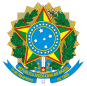 MINISTÉRIO DA EDUCAÇÃOSECRETARIA DE EDUCAÇÃO PROFISSIONAL E TECNOLÓGICAINSTITUTO FEDERAL DE EDUCAÇÃO, CIÊNCIA E TECNOLOGIA DE MINAS GERAISCampus BambuíNAPNEE Faz. Varginha - Rodovia Bambuí/Medeiros - Km 05 - Caixa Postal 05 - CEP 38900-000 - Bambuí - MG 37 3431 4947 www.ifmg.edu.brANEXO IIIBarema de avaliação da Etapa: Análise de DocumentosBarema de avaliação da Etapa: Análise de DocumentosBarema de avaliação da Etapa: Análise de DocumentosItem avaliadoPontuação máximaPontuação alcançadaCONCLUSÃO DE CURSO DE GRADUAÇÃO20,00CONCLUSÃO DE CURSO DE PÓS-GRADUAÇÃO - Lato sensu10,00CONCLUSÃO DE CURSO DE PÓS-GRADUAÇÃO - MESTRADO OU DOUTORADO10,00CONCLUSÃO DE CURSO DE CURTA DURAÇÃO NA TEMÁTICA DE INCLUSÃO - CARGA HORÁRIA MÍNIMA DE 20 HORAS/AULA (1 ponto por curso)10,00TEMPO DE TRABALHO NA ÁREA DA VAGA PLEITEADA (2 pontos por semestre trabalhado)40,00PUBLICAÇÃO DE TRABALHOS CIENTÍFICOS NA ÁREA DE PEDAGOGIA/ASSISTÊNCIA SOCIAL/ENFERMAGEM/EDUCAÇÃO INCLUSIVA OU OUTRAS ÁREAS AFINS À VAGA PLEITEADA (1 ponto por trabalho na área e 0,5 por trabalho em outras áreas)10,00Total100,00